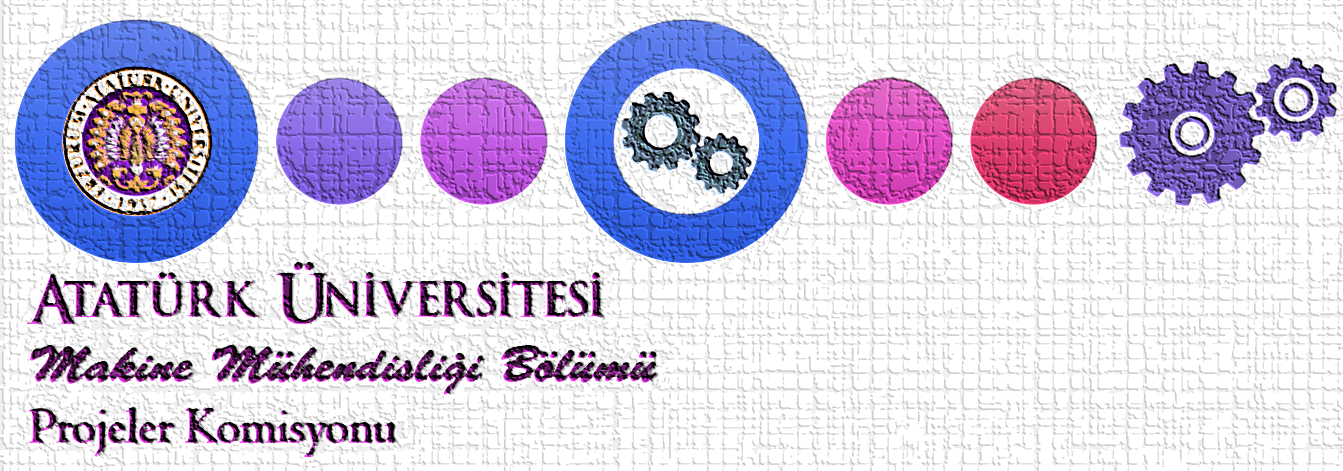 MAKİNE MÜHENDİSLİĞİ BÖLÜMÜMAKİNE ANA TASARIM – BİTİRME ÖDEVLERİHARF NOTU ARALIKLARI